Российская Федерация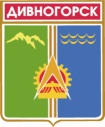 Администрация города ДивногорскаКрасноярского краяП О СТ А Н О В Л Е Н И Е07.06 .2018				г.Дивногорск				            №85пОб утверждении Проекта организации дорожного движения и паспортизации дорог общего пользования местного значения муниципального образования город ДивногорскВ соответствии с Федеральным законом от 06.10.2003 № 131-ФЗ «Об общих принципах организации местного самоуправления в Российской Федерации», Федеральным законом от 08.11.2007 № 257-ФЗ «Об автомобильных дорогах и о дорожной деятельности в Российской Федерации и о внесении изменений в отдельные законодательные акты Российской Федерации», в целях обеспечения безопасности дорожного движения на территории муниципального образования город Дивногорск, руководствуясь ст.43 Устава города,ПОСТАНОВЛЯЮ:Утвердить Проект  организации дорожного движения и паспортизации дорог общего пользования местного значения муниципального образования город Дивногорск согласно приложению. Постановление подлежит опубликованию в средствах массовой информации и размещению на официальном сайте администрации города Дивногорска в информационно-телекоммуникационной сети Интернет. Контроль за исполнением настоящего постановления возложить на заместителя Главы города В.И. Урупаху. Исполняющий обязанности Главы города                                                                                                         М.Г. Кузнецова 